Консультация для родителейТочечный массаж.Цель: Познакомить родителей с основными точками массажа по методу А.А. Уманской.Задачи: Познакомить родителей с физкультурно – оздоровительными мероприятиями, проводимыми в детском саду.На лице у любого человека расположены массажные зоны, связанные с регуляцией иммунитета и закаливанием организма. Эти зоны были обнаружены старшим научным сотрудником 1- го Московского медицинского института Аллой Алексеевной Уманской. Сегодня метод Уманской прочно вошёл в практику по закаливанию детского организма. При систематическом, регулярном и правильном применении он даёт хорошие результаты.Биологически активных зон, предложенных А.А. Уманской, всего девять. Основные (2 – 4,6 – 8) сосредоточенны в области лица и шеи. Дополнительные (1,5,9) – сзади, у позвоночника, на передней поверхности грудной клетки и на руках.Массаж выполняют следующим образом. Кончиком указательного или среднего пальца слегка нажимают на зону и делают вращательные движения сначала по часовой стрелке, а затем против неё(10раз). Постепенно увеличивают интенсивность воздействия. Зоны 3 и 4 массируют иначе. Для этого делают растирающие движения пальцами сверху вниз от задней к передней поверхности шеи. Если в одной из зон при массаже ребёнок будет чувствовать болезненность, это сигнализирует о неблагополучии в организме. Значит необходимо повторять данную процедуру через каждые полчаса, пока не пройдёт боль.Лучше всего делать массаж утром и вечером. Однако, если, например, в семье есть больной гриппом или при контакте с больным необходимо количество сеансов увеличить – это повышает иммунитет.Использование массажа в детских садах показало значительное снижение заболеваемости гриппом, и гриппоподобными заболеваниями, а также бронхитами, ангинами.Ушные раковины интересны тем – что это своеобразная рефлексогенная территория, состоящая в контакте со многими внутренними органами и системами организма. Поэтому массаж ушных раковин тоже очень важен.Вот несколько упражнений;Быстро загните уши вперёд, сначала мизинцем, а потом всеми остальными пальцами. Прижмите ушные раковины к голове, а затем отпустите. Повторите несколько раз так, чтобы ребёнок ощущал в ушах хлопок. Улучшение гибкости ушных раковин способствует общему укреплению здоровья.Захватите кончиками большого и указательного пальцев обе мочки ушей. С силой потяните их вниз, затем опустите. Словом так, как делают с именинником. Повторите 5 – 6 раз. Эта процедура полезна при закаливании горла и полости рта, поскольку на ушной мочке расположены рефлексогенные зоны миндалин и полости рта.Введите большой палец в наружное слуховое отверстие, а указательным пальцем прижмите находящийся спереди выступ ушной раковины, так называемый козелок. Сдавливайте и поворачивайте его во все стороны в течениие20 – 30 секунд. Этот массаж стимулирует функцию надпочечников, укрепляет нос, горло и гортань. Результаты этого не замедлят «сказаться» - отступят простуда, насморк, кашель, аллергия.Улучшение носового дыхания, а так же уменьшение выделений из носа даёт массаж активных точек ушных раковин. Точки, связанные с полостью носа, расположены на внутренней стороне козелка (выступ ушной раковины спереди её).По мнению некоторых учёных, регулярный массаж большого пальца повышает функциональную деятельность головного мозга, тонизирует весь организм. На указательном пальце – активизирует деятельность желудка, а средний – кишечник, на безымянном – нормализует функцию печени, на мизинце – стимулирует работу сердца. Не жалейте времени на проведение точечного массажа. Точечный массаж повышает защитные свойства слизистых оболочек носа, глотки, гортани, трахеи, бронхов и других органов. Под действием точечного массажа организм начинает сам вырабатывать «лекарства», которые намного эффективнее и безопаснее таблеток. Для повышения сопротивляемости организма к простуде и заболеваниям верхних дыхательных путей, рекомендуется проводить точечный массаж особых зон грудной клетки и лица, которые являются важными регуляторами деятельности внутренних органов.Точечный массаж каждый может делать сам. Его приёмы достаточно просто освоить взрослым, а затем начинать учить детей. Он укрепит здоровье вашего ребёнка, поднимет его жизненный тонус, даст закалку организму. Помните, здоровье ребёнка в ваших руках. Вместе с тем замечено уже, где взрослые болеют мало, и дети, как правило – здоровы.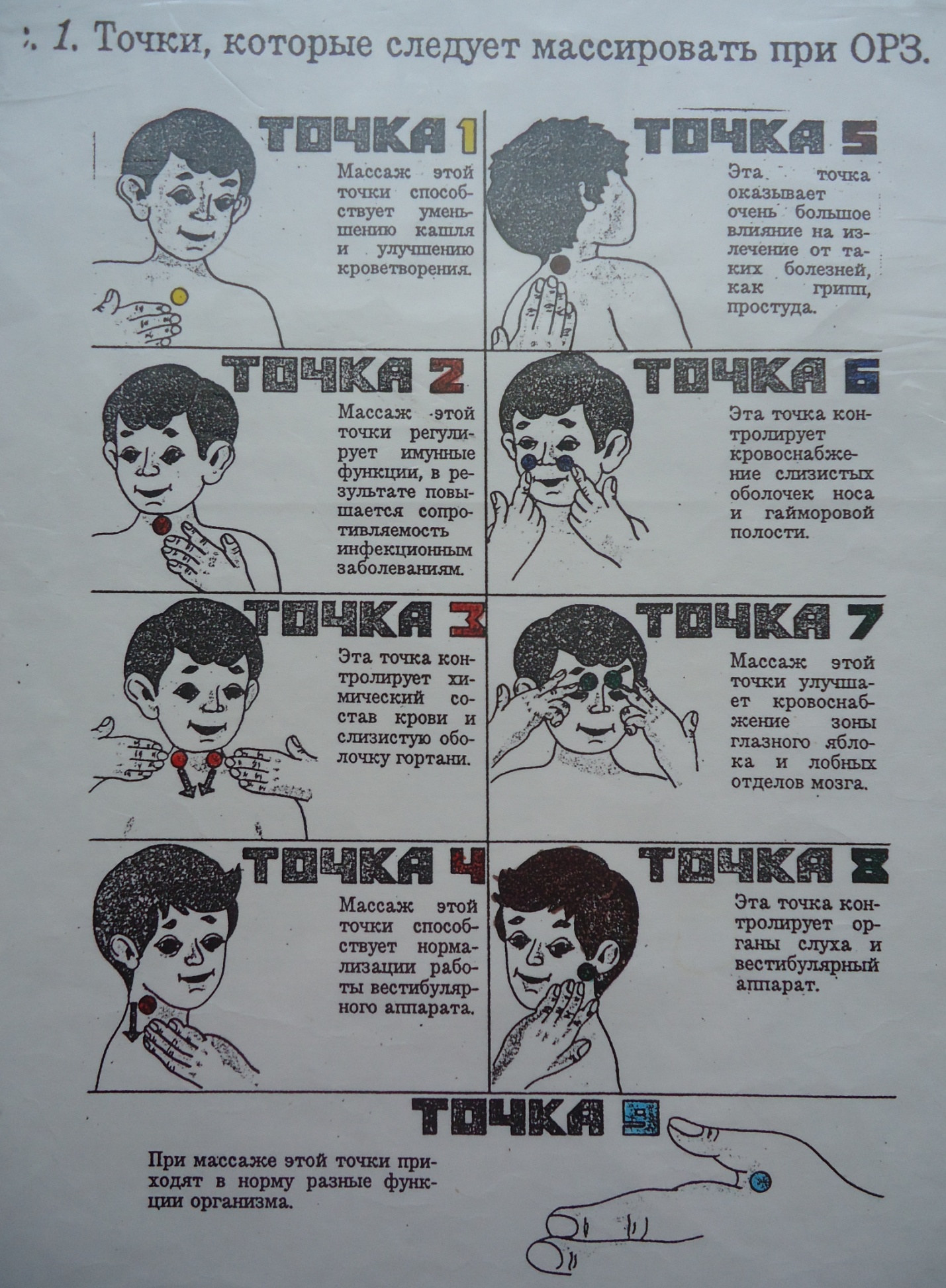 